 COMMITTEE GUIDECommittee Name Abbreviation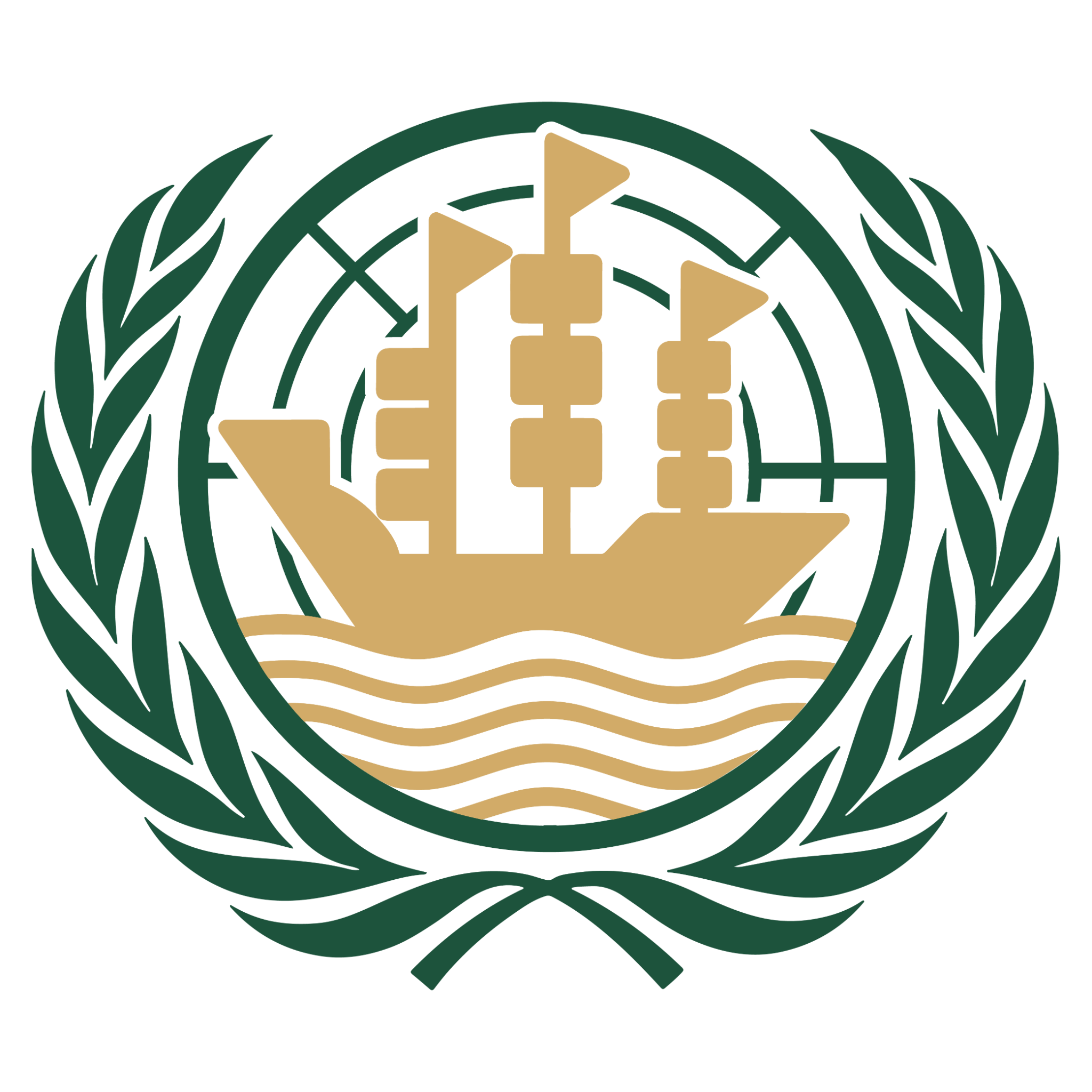 Please replace with Complete Committee NamePlease replace with President’s Name & President’s Name2021Contents:Presidents’ LetterCommittee InformationHistoryStructureSpecial Procedures (if applicable)BibliographySimulation: Full name of the topic hereHistory/ContextCurrent SituationKey Points of the DebateParticipating OrganismsGuiding QuestionsBibliographyTopic 1: Full name of the topic hereHistory/ContextCurrent SituationKey Points of the DebateParticipating OrganismsGuiding QuestionsBibliographyTopic 2: Full name of the topic hereHistory/ContextCurrent SituationKey Points of the DebateParticipating OrganismsGuiding QuestionsBibliographyPresidents’ Letter(Start here)Committee InformationHistory(Start here)Structure(Start here)Special Procedures (if applicable)(Start here OR LEAVE There are no special procedures in this committee.)Bibliography(Start here)Simulation: Write name of topic here History/Context(Start here)Current Situation(Start here)Key Points of the Debate(Start here)Participating Organisms(Start here)Guiding Questions(Start here)Bibliography(Start here)Topic 1: Write name of topic hereHistory/Context(Start here)Current Situation(Start here)Key Points of the Debate(Start here)Participating Organisms(Start here)Guiding Questions(Start here)Bibliography(Start here)Topic 2: Write name of topic hereHistory/Context(Start here)Current Situation(Start here)Key Points of the Debate(Start here)Participating Organisms(Start here)Guiding Questions(Start here)Bibliography(Start here)